Zadanie zákazky Postupom podľa § 117 zákona č. 343/2015 Z. z. o verejnom obstarávaní a o zmene a doplnení niektorých zákonov v znení neskorších predpisovIdentifikácia verejného obstarávateľa 	Názov: 	 	                 Ekonomická univerzita v Bratislave 	Sídlo: 	 	                 Dolnozemská cesta č. 1, 852 35 Bratislava 	IČO: 	 	                 00399957 Telefón:                          +421 267295269 	         Kontaktná osoba:        Ing. Galina UherkováVerejný obstarávateľ podľa zákona č. 343/2015 Z. z. o verejnom obstarávaní a o zmene a doplnení niektorých zákonov, v platnom znení (ďalej len „Zákon o verejnom obstarávaní/ZVO“) Ekonomická univerzita v Bratislave (ďalej len „Verejný obstarávateľ") realizuje  obstaranie zákazky podľa § 117 ZVO s názvom „Dodávka a montáž vertikálnych žalúzií v budove V1 miestnosť: 4B06, 4B13, 4B51, 4B54, 4B56, 5C05, 5C08, 5C10, 5C14“  (ďalej len „predmet zákazky"). Podmienkou hodnotenia predloženej/predložených cenovej/cenových ponúk/ponuky bude splnenie všetkých nižšie uvedených podmienok. Cenové ponuky, ktoré splnia stanovené podmienky, budú hodnotené na základe kritéria určeného v bode 6.1 tohto zadania. VYMEDZENIE PREDMETU ZÁKAZKYZabezpečenie tienenia učebne potrebného k výučbe, zmiernenie prehrievania učební v letných mesiacoch.Opis zákazky:1.1 Predmetom zákazky je riešenie tienenia okenných otvorov pomocou vertikálnych žalúzií. Osadia sa nové vodiace lišty, montáž bude prevedená na monolitický strop, povrchová úprava biela matná prášková farba. Budú osadené nové interiérové textilné nepriehľadné vertikálne žalúzie.    Ovládanie bude na všetkých žalúziách manuálne retiazkou a šnúrkou, pravé alebo ľavé.     Nová textilná žalúzia bude jednofarebná, nepriehľadná, šírka lamely 127mm, biela farba -  pred zadaním do výroby podľa vzorkovníka dodávateľa vyberie obstarávateľ.   Pred zadaním do výroby je potrebné presné zameranie dodávateľom.   Rozmery žalúzií sú uvedené vo výkaze výmer.1.2 V súvislosti s označením niektorých materiálov a výrobkov vo výkaze výmer obchodným názvom, verejný  obstarávateľ  umožňuje predloženie ponuky s použitím ekvivalentných materiálov a výrobkov s tým, že takého  použitie  bude označené v ponuke slovom „ekvivalentný“. Použitie ekvivalentného riešenia  nemôže byť dôvodom predĺženia lehoty realizácie, zníženia kvality alebo zmeny  ceny predmetu zákazky. Ekvivalentné riešenia musia byť s minimálne takými kvalitatívnymi a technickými parametrami, ktoré stanovuje technická špecifikácia a výkaz výmer, tvoriace súčasť tohto zadania.Ak uchádzač použije ekvivalentné špecifikácie, všetky ich technické parametre uvedie vo svojej ponuke. Kód klasifikácie produkcie (CPV): 39515440-1.Predpokladaná hodnota zákazky celkom: 1 529,44 EUR s DPH.Záujemcom sa umožňuje vykonať obhliadku miesta uskutočnenia predmetu zákazky, aby získali všetky informácie, ktoré budú potrebovať na prípravu a spracovanie ponuky. Výdavky spojené s obhliadkou miesta uskutočnenia predmetu zákazky idú na ťarchu záujemcu.         Záujemcovia, ktorí prejavia záujem o vykonanie obhliadky, dostanú informácie na tel. čísle +421 267295259       alebo mailom: ivan.bus@euba.sk u kontaktnej osoby: Ing. Ivan Buš.          Na adrese: Ekonomická univerzita v Bratislave, Dolnozemská cesta č. 1, 852 35 Bratislava.Fotodokumentácia:Vzorový pohľad: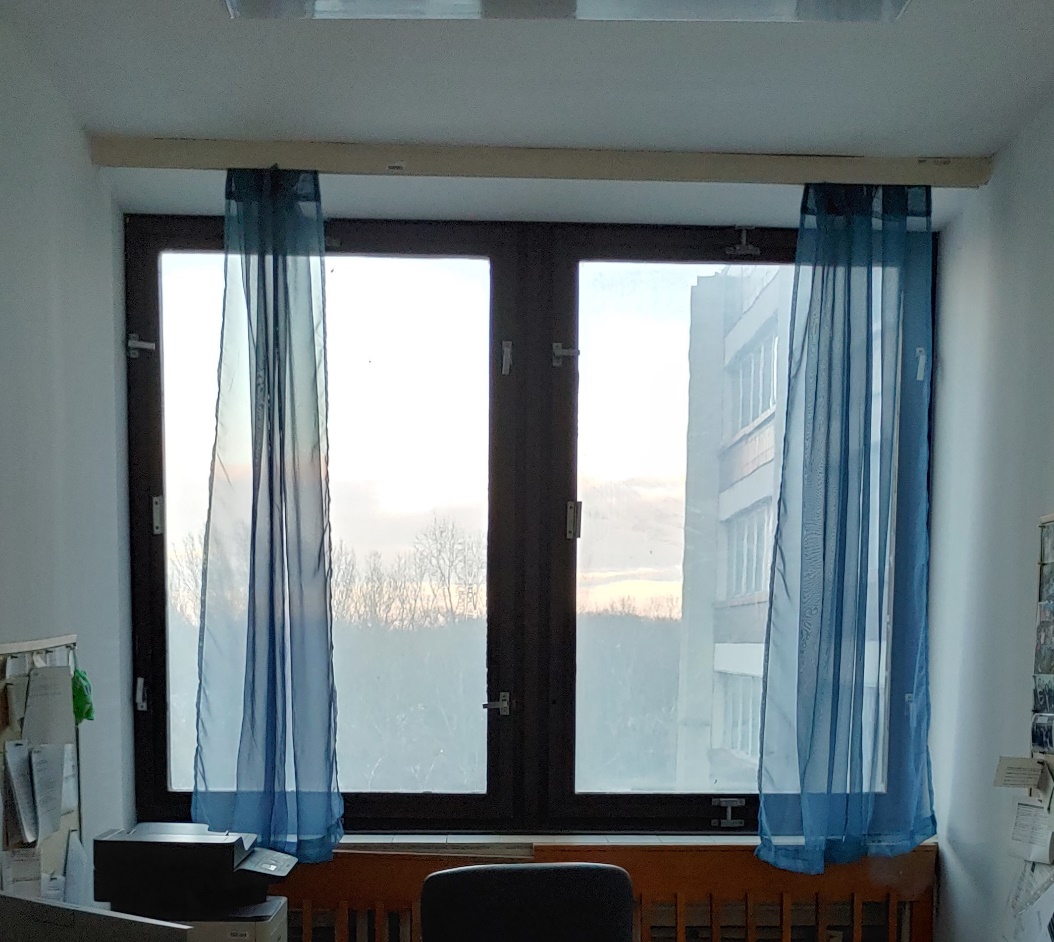  MIESTO A DOBA PLNENIAMiesto uskutočnenia: Areál Ekonomickej univerzity v Bratislave, Dolnozemská cesta 1. Objekt V1 miestnosť:  4B06, 4B13, 4B51, 4B54, 4B56, 5C05, 5C08, 5C10, 5C14. Štvrté a piate poschodie prístupné výťahom.  Doba plnenia:  do 50 dní od vystavenia závažnej objednávky. PODMIENKY PREDKLADANIA CENOVÝCH PONÚK Cenovú ponuku je potrebné predložiť  e-mailom/poštou  na adresu: Ekonomická univerzita V BratislaveOddelenie pre verejné obstarávanieDolnozemská cesta č. 1, 852 35 Bratislava e-mail: galina.uherkova@euba.sk informácie na tel. č. +421 2672 95269kontaktná osoba: Galina Uherková  V ponuke bude uvedené obchodné meno uchádzača (ďalej „Uchádzač") a nápis „Cenová ponuka – Dodávka a montáž vertikálnych žalúzií v budove V1 miestnosť: 4B06, 4B13, 4B51, 4B54, 4B56, 5C05, 5C08, 5C10, 5C14. Cenovú ponuku je potrebné doručiť najneskôr: 21.01.2022 do 10:00 hod. Uchádzač môže cenovú ponuku vziať späť, alebo zmeniť najneskôr do termínu predkladania ponúk uvedeného v bode 3.3 tohto zadania.SPÔSOB URČENIA CENYCena za dielo je stanovená dohodou v zmysle zákona NR SR č. 18/1996 Z.z. o cenách v znení neskorších predpisov, je vypočítaná podľa zákonov platných a účinných ku dňu predloženia ponuky.4.2 V cene predmetu zákazky sú zahrnuté všetky náklady potrebné na zrealizovanie predmetu zákazky . Všetky    náklady súvisiace so zhotovením diela, ktoré bude potrebné vynaložiť na zhotovenie diela podľa tejto zmluvy, sú započítané v cene predmetu zákazky.Cena diela je uvedená v členení: cena diela bez DPH		.............................. eur  sadzba DPH v % výška DPH 			...............................eur  cena diela vrátane DPH	...............................eurCena zohľadňuje kvalitatívne a dodacie podmienky materiálov, výrobkov a montážnych prác, zodpovedajúcich TN a všeobecne záväzným predpisom vo výstavbe.Podkladom pre spracovanie ponukového rozpočtu uchádzača, ktorý predkladá uchádzač vo svojej ponuke, je výkaz výmer a toto zadanie. Uchádzač v rozpočte dodrží skladbu výkazu výmer, dodrží názov položiek podľa výkazu výmer,  nebude meniť ich názvy, popis, rozsah ani obsah. Uchádzač v rozpočte dodrží číslovanie, kódovanie a poradie jednotlivých položiek tak, ako sú položky zostavené a označené vo výkaze výmer.  Uchádzač ocení každú položku čiastkou v eur, žiadna položka nemôže zostať neocenená.V prípade, že ponukový rozpočet uchádzača nebude obsahovať celý rozsah prác a dodávok  špecifikovaný výkazom výmer, alebo bude obsahovať položky  odchylné,  alebo  položky doplnené  nad  rozsah  výkazu výmer, toto bude hodnotené ako nedodržanie tohto zadania a takáto ponuka bude vylúčená z dôvodu nesplnenia zadania. V prípade, že položky výkazu výmer  obsahujú špecifikácie, ktoré odkazujú na konkrétneho výrobcu,  výrobný postup, značku, patent, typ, miesto alebo oblasť pôvodu alebo výroby, uchádzač len tieto môže nahradiť ekvivalentnými špecifikáciami s minimálne takými kvalitatívnymi a technickými parametrami ako sú verejným obstarávateľom požadované v pôvodnom zadaní.  Ak uchádzač použije ekvivalentné špecifikácie, všetky ich technické parametre uvedie vo svojej ponuke4.7  Cena je viazaná na výkaz výmer, ktorý predkladá verejný obstarávateľ ako podklad do zadania tejto zákazky.        Cena zohľadňuje kvalitatívne a dodacie podmienky materiálov, výrobkov a stavebno-montážnych prác podľa projektovej dokumentácie, zodpovedajúcich technickým normám a všeobecne záväzným predpisom vo výstavbe.Ponukový rozpočet uchádzača musí byť jasný a zrozumiteľný.V prípade poskytnutia zľavy z ceny, táto musí byť započítaná do cien jednotlivých položiek rozpočtu. Všetky ceny  a výpočty sa zaokrúhľujú na dve desatinné miesta na najbližší eurocent.       4.11 Cena za predmet zákazky musí byť stanovená v EUR, podľa zákona Národnej rady Slovenskej republiky č.  18/1996 Z. z. o cenách a vyhlášky Ministerstva financií Slovenskej republiky č. 87/1996 Z. z., ktorou sa vykonáva zákon Národnej rady Slovenskej republiky č. 18/1996 Z. z. o cenách v znení neskorších predpisov a podľa tejto výzvy.  Ponuková cena musí byť stanovená vrátane všetkých nákladov uchádzača súvisiacich s poskytovaním predmetu zákazky (v rozsahu podľa bodu 1 tejto výzvy). Uchádzačovi nevznikne nárok na úhradu dodatočných nákladov, ktoré si opomenul započítať do ceny predmetu zákazky.  Ak uchádzač nie je platiteľom DPH, uvedie navrhovanú cenu celkom a zároveň uvedie, že nie je platiteľom DPH.  OBSAH A ZÁVÄZNOSŤ CENOVEJ PONUKYCenová ponuka musí byť záväzná do 31.03.2022. Súčasťou ponuky musia byť:Identifikácia uchádzača.Návrh ceny za celý predmet zákazky tak, ako je to vymedzené v bode 4. tohto zadania, t.j.  ocenený výkaz výmer, ktorý je prílohou č. 1 tohto zadania.Doklady na preukázanie splnenia podmienok účasti uvedených v prílohe č. 2 Podmienky účasti tohto zadania. Označenie kontaktnej osoby (s uvedením mena a priezviska, e- mailovej adresy a mobilného telefónneho čísla), na ktorú sa môže Verejný obstarávateľ obrátiť v prípade potreby získať vysvetlenie k obsahu predloženej Cenovej ponuky.Dokumenty uvedené v bodoch 5.2.2 až 5.2.5 musia byť podpísané osobou, resp. osobami oprávnenými konať v mene uchádzača.Cenová ponuka nesmie obsahovať žiadne obmedzenia alebo výhrady, ktoré sú v rozpore s požiadavkami a podmienkami uvedenými Verejným obstarávateľom v tomto zadaní. HODNOTENIE PONÚK Cenové ponuky, ktoré splnia všetky podmienky stanovené v tomto zadaní, budú hodnotené na základe jediného kritéria, ktorým je najnižšia ponúkaná cena celkom určená v súlade s ustanovením bodu 4.2 tohto zadania. Cenová ponuka s najnižšou cenou bude vyhodnotená ako úspešná. Každému uchádzačovi bude doručené oznámenie o výsledku vyhodnotenia jeho cenovej ponuky. ĎALŠIE PODMIENKY Verejný obstarávateľ si vyhradzuje právo neprijať ani jednu z predložených cenových ponúk (vrátane cenovej ponuky vyhodnotenej ako úspešnej), ako aj právo kedykoľvek ukončiť tento prieskum trhu.      O ukončení tohto prieskumu trhu bude Verejný obstarávateľ bezodkladne informovať všetkých uchádzačov, resp. všetky subjekty, ktorých vyzval na predloženie ponuky.Uchádzači znášajú všetky náklady súvisiace s vypracovaním svojej cenovej ponuky. KONTAKTNÉ ÚDAJE      8.1Ďalšie informácie a vysvetlenia týkajúce sa organizácie tohto prieskumu trhu môžete získať u zástupcu Verejného obstarávateľa na e-mailovej adrese: galina.uherkova@euba.skPríloha č. 1Výkaz výmer vo formáte EXCELPríloha č. 2PODMIENKY ÚČASTI UCHÁDZAČOV OSOBNÉ POSTAVENIE Uchádzač musí spĺňať podmienky účasti týkajúce sa osobného postavenia vymedzené v ustanovení § 32 ods. 1 písm. e)  ZVO.Spôsob preukázania splnenia podmienok podľa § 32 ods. 1 písm. e) ZVO:        uchádzač   zapísaný  v  zozname  hospodárskych  subjektov  (ZHS)   podľa   §152	 ZVO  môže  	preukázať splnenie podmienok účasti osobného postavenia informáciou o zapísaní do ZHS, alebo predložením platného potvrdenia úradu o zapísaní do ZHS, uchádzač, ktorý nie je zapísaný  v  ZHS  podľa § 152 ZVO preukáže  splnenie   podmienok   účasti osobného postavenia dokladom v súlade s § 32 ods. 2 písm. e) ZVO. v prípade, že takáto informácia je uvedená vo verejne  dostupnom a bezplatnom elektronickom registri,   postačuje, ak uchádzač vo svojej ponuke uvedie link (odkaz na webovú stránku) na požadovanú informáciu čestné vyhlásenie, že nemá uložený zákaz účasti vo verejnom obstarávaní potvrdený konečným rozhodnutím v Slovenskej republike alebo v štáte sídla, miesta podnikania alebo obvyklého pobytu.  1.2  Podrobnosti k podmienkam účasti osobného postavenia a ich preukazovanie sú uvedené v § 32 ZVO. V cenovej ponuke sa predkladá originál alebo úradne overená fotokópia požadovaného dokladu.Príloha č. 3NÁVRH NA PLNENIE KRITÉRIAPonuky sa budú vyhodnocovať na základe najnižšej ceny. Predmet zákazky: Dodávka a montáž vertikálnych žalúzií v budove V1 miestnosť: 4B06, 4B13, 4B51, 4B54, 4B56, 5C05, 5C08, 5C10, 5C14Uchádzač:V	,	dňaPodpisPoznámka:V prípade, ak má Uchádzač - Zhotoviteľ sídlo mimo územia Slovenskej republiky a je platcom DPH, verejný obstarávateľ - Objednávateľ má povinnosť v zmysle platných právnych predpisov SR odviesť daň za Uchádzača - Zhotoviteľ - to znamená, že Uchádzač - Zhotoviteľ nebude fakturovať DPH. Avšak - keďže cena predmetu zákazky celkom vrátane DPH v eurách, ktorú verejný obstarávateľ  zaplatí za predmet tejto zákazky je  kritériom na vyhodnotenie ponúk, Uchádzač - Zhotoviteľ (platca DPH) so sídlom mimo územia SR uvedie svoju cenu tak, že k nej pripočíta príslušnú  výšku DPH podľa zákona č. 222/2004 Z.z.cena predmetu zákazky celkom bez DPH V EURvýška DPH v EUR (sadzba 20%)cena predmetu zákazky celkom s DPH V EURDodávka a montáž vertikálnych žalúzií  v budove V1 miestnosť 3C04, 3C05 + 3C07